Agenda 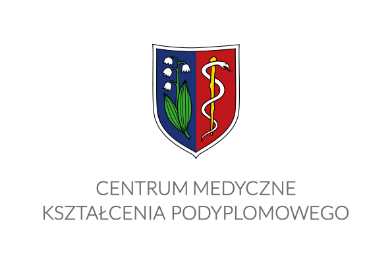 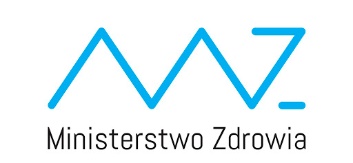 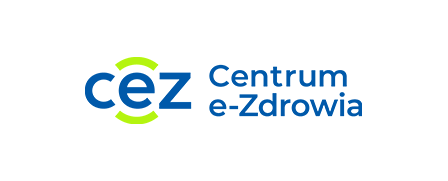 szkolenie w dniu 17.05.2021 w zakresie kwalifikacji do szczepień ochronnych przeciw Covid-19
dla studentów 5 lub 6 roku na kierunku lekarskim 
i 3 roku I stopnia pielęgniarstwa
Lp.GodzinaTytuł wykładuImię i nazwisko wykładowcyNazwa instytucji1.12.15– 12.25Powitanie uczestników – wprowadzenie do szkoleniaMałgorzata Zadorożna, Edyta Gadomska/
prof. Wojciech BikMinisterstwo Zdrowia/Centrum Medyczne Kształcenia Podyplomowego2.12.25 - 12.40Kwalifikacja do szczepień 
obowiązujące regulacje prawne 
(aktualne przepisy)Michał WaszkiewiczCentrum Medyczne Kształcenia Podyplomowego3.12.40 – 13.00Gabinet.gov.pl: wystawienie 
i podjęcie e-skierowania na szczepienie COVID-19, kwalifikacja Monika Mosakowska Centrum e-Zdrowia4.13.00 – 14.00Zasady postępowania w wybranych ostrych stanach zagrożenia życia 
(ze szczególnym uwzględnieniem wstrząsu anafilaktycznego)prof. Michał PirożyńskiCentrum Alergologii, Pneumonologii, 
Medycyny Ratunkowej, 
Ośrodek Symulacji CMKP5.14.00 - 15.00Kwestionariusz wstępnego wywiadu przesiewowego przed szczepieniem osoby dorosłej przeciw COVID-19Zasady podawania szczepionki przeciw Covid-19prof. Teresa JackowskaCzłonek Zespołu Ekspertów do spraw Szczepień Ochronnych przy Ministrze Zdrowia, Konsultant Krajowy w dziedzinie pediatrii, Kierownik Kliniki Pediatrii CMKP15.00 - 16.00Pytania i odpowiedziPytania i odpowiedziPytania i odpowiedzi